Publicado en León el 31/01/2024 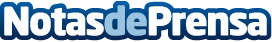 Northgate Renting Flexible invertirá más de 10 millones de euros en su recién inaugurada delegación en LeónLa nueva delegación ya se encuentra operativa y con ella Northgate suma un total de 30 delegaciones operativas por todo el territorio nacionalDatos de contacto:Sheridan ComunicaciónSheridan Comunicación+3491 535 00 68Nota de prensa publicada en: https://www.notasdeprensa.es/northgate-renting-flexible-invertira-mas-de-10 Categorias: Nacional Finanzas Castilla y León Movilidad y Transporte Actualidad Empresarial http://www.notasdeprensa.es